IEEE P802.11
Wireless LANsInterpretation of a Motion to AdoptA motion to approve this submission means that the editing instructions and any changed or added material are actioned in the TGbf D0.1 Draft.  This introduction is not part of the adopted material.Editing instructions formatted like this are intended to be copied into the TGbf D0.1 Draft (i.e. they are instructions to the 802.11 editor on how to merge the text with the baseline documents).TGbf Editor: Editing instructions preceded by “TGbf Editor” are instructions to the TGbf editor to modify existing material in the TGbf draft.  As a result of adopting the changes, the TGbf editor will execute the instructions rather than copy them to the TGbf Draft.CID #13.4 Abbreviations and acronymsTGbf editor: please insert the following acronym definitions as the first line (maintaining alphabetical order):LUT		lookup tableCID #589Discussion: The format of DMG Sensing Scheduling subelement is as follow: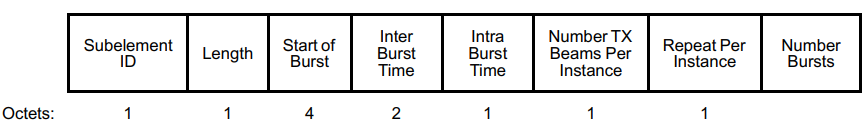 Figure 1 DMG Sensing Scheduling subelement formatThe Start of Burst, Inter Burst , Intra Burst , and Number Bursts fields in the DMG Sensing Measurement Setup element is necessary for Coordinated Monostatic, Coordinated Bistatic, Multistatic sensing and Bistatic (AP is initiator) sensing types, in case of non-AP STA sensing responders may go into power saving mode.  Moreover, the Number TX Beams Per Instance and Repeat Per Instance fields together with the First Beam Index field, TX Beam List subelement, and RX Beam List subelement in the DMG Sensing Measurement Setup element precisely indicate the Tx beams used in each instance. Thus, the DMG Sensing Scheduling subelement is indispensable to these types of DMG sensing.The DMG Sensing Scheduling subelement exists in the DMG Sensing Measurement Setup element which can be carried by Sensing Measurement Setup Request frame and Sensing Measurement Setup Response frame. It’s straightforward that this subelement should always be present in the Sensing Measurement Setup Request frame for it is sent by the sensing initiator. Besides, based on the draft D0.1, this subelement will conditionally be present in the Sensing Measurement Setup Response frame. Specifically, when the Status Code of Sensing Measurement Setup Response frame is REJECT_WITH_SCHEDULE, the DMG Sensing Scheduling subelement will be present in the Sensing Measurement Setup Response frame.Proposed Text Change:9.4.2.322 DMG Sensing Measurement Setup element9.4.2.322.3 DMG Sensing Scheduling subelementTGbf editor: please revise the paragraph at P42L35-41 as follows:The Start of Burst field contains the time for the start of the first burst in TSF units.The Inter Burst field contains the time between the start of successive instances in a burst. This field isin TSF field units.The Intra Burst field contains the time between the start of successive bursts of TSF Units.11.21.20.3 DMG measurement setup11.21.20.3.1 GeneralTGbf editor: please revise the paragraph at P83L44 as follows:  The Schedul subelement contains the scheduling of the measurement as proposed by the sensing initiator.CID #6479.4.2.320 DMG Sensing Beam Description elementTGbf editor: please revise the third paragraph as follows:The indexing of the beams is separate for the RX and TX beams.11bf D0.1 CR for CID  1, 589, 64711bf D0.1 CR for CID  1, 589, 64711bf D0.1 CR for CID  1, 589, 64711bf D0.1 CR for CID  1, 589, 64711bf D0.1 CR for CID  1, 589, 647Date:  2022-07-08Date:  2022-07-08Date:  2022-07-08Date:  2022-07-08Date:  2022-07-08Author(s):Author(s):Author(s):Author(s):Author(s):NameAffiliationAddressPhoneemailNing GaoOPPOgaoning1@oppo.comLei HuangOPPOhuang.lei1@oppo.comChaoming LuoOPPOluochaoming@oppo.comCIDP.LClauseCommentProposed ChangeResolution142.539.4.2.323The acronym LUT has not been defined.Add acronym LUT with definition to subclause 3.4Revised-Agree with the comment in principle.TGbf editor to make the changes shown in 11-22-0829-00-00bf-cr-for-cid-1-589-647.docx under CID 1.CIDP.LClauseCommentProposed ChangeResolution58941.269.4.2.322If there is no scheduling information, what will be the real scheduling?Make DMG Sensing Scheduling as mandatory.RevisedTGbf editor to make the changes shown in 11-22-0829-00-00bf-cr-for-cid-1-589-647.docx under CID 589.CIDP.LClauseCommentProposed ChangeResolution58937.409.4.2.320The length of TX Flag in Figure 9-1002ba is 1 byte. The corresponding text in line 49 only describe cases when the value of this subfield equals to 0 and 1.Add some decription that the other values are reserved.Revised-Agree with the comment in principle.TGbf editor to make the changes shown in 11-22-0829-00-00bf-cr-for-cid-1-589-647.docx under CID 647.